科學教育及資訊教育辦理情形科學教育及資訊教育辦理情形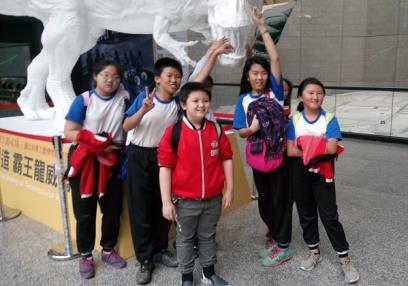 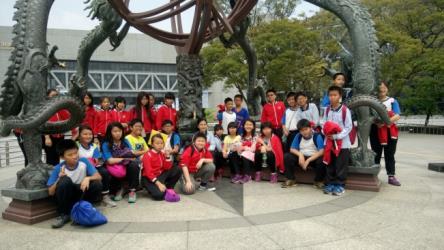 說明：參訪科工館說明：科工館合影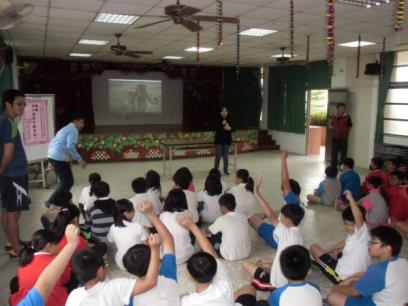 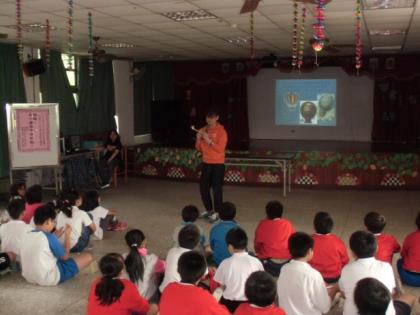 說明：科博館到校服務說明：紙飛機原理介紹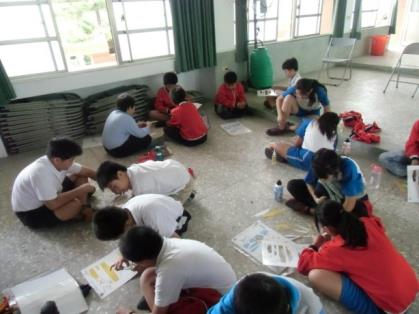 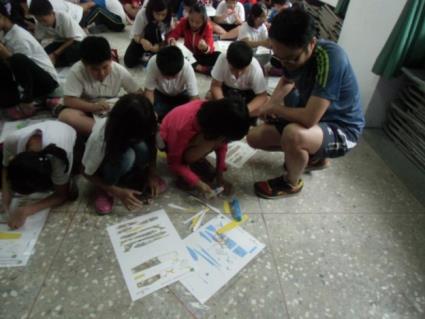 說明：紙飛機D.I.Y.說明：老師協助指導學生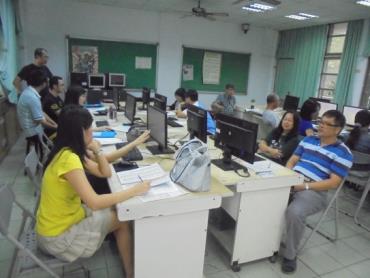 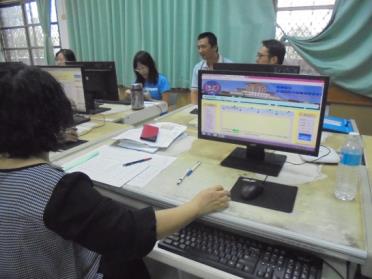 說明：週三進修—資訊教育研習說明：學校網站改版說明與介紹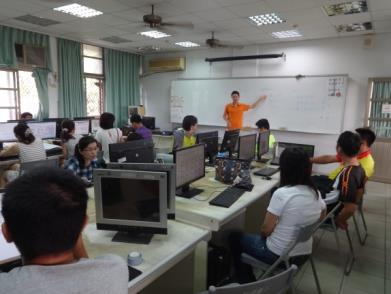 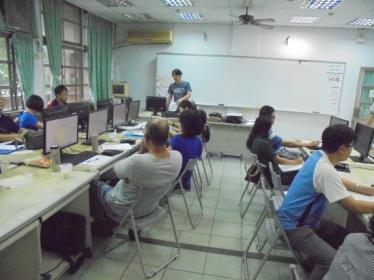 說明：學務管理系統使用與操作說明：老師分享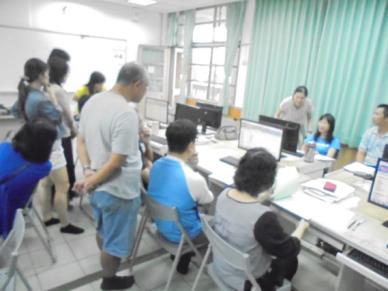 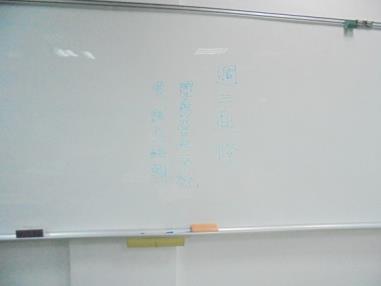 說明：共同研討說明：研習課程